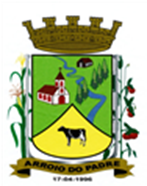 ESTADO DO RIO GRANDE DO SULMUNICÍPIO DE ARROIO DO PADREGABINETE DO PREFEITOMensagem 41/2017ACâmara Municipal de VereadoresSenhor PresidenteSenhores Vereadores	Para dar continuidade à regulamentação orçamentaria para a implementação de diversas ações que objetivo ampliar e melhor o atendimento à população em diversas áreas, cumpre-me encaminhar para apreciação neste legislativo o projeto de lei 41/2017.	O projeto de lei 41/2017, propõe a abertura de Crédito Adicional Especial no orçamento municipal de 2017, alocando recursos em dotações orçamentais para o município contratar a perfuração de poços profundos para ampliar o abastecimento de água, colocação de calçamento na varanda do Centro de Eventos Dorothea Cowig Buss, aquisição de móveis e equipamentos, dentre outros.	A despesa decorrente da implementação das ações propostas será coberta com recursos provenientes superávit financeiro de 2016.	Dito isto, peço atenção especial para que com maior brevidade coloquem em apreciação mais este projeto de lei.	Sendo o que se apresentava para o momento e que cumpria acompanha para a regularização orçamentaria das ações antes referidas com cumprimentos, despeço-me.	Atenciosamente.Arroio do Padre, 08 de fevereiro de 2017. Leonir Aldrighi BaschiPrefeito MunicipalAo Sr.Rui Carlos PeterPresidente da Câmara Municipal de VereadoresArroio do Padre/RSESTADO DO RIO GRANDE DO SULMUNICÍPIO DE ARROIO DO PADREGABINETE DO PREFEITOPROJETO DE LEI Nº 41 DE 08 DE FEVEREIRO DE 2017.Autoriza o Município de Arroio do Padre a realizar abertura de Crédito Adicional Especial no Orçamento Municipal de 2017.Art. 1° Fica autorizado o Município de Arroio do Padre, Poder Executivo, a realizar abertura de Crédito Adicional Especial no Orçamento do Município para o exercício de 2017, nos seguintes programas de trabalho e respectivas categorias econômicas e conforme as quantias indicadas:Aquisição de móveis para refeitório:04 – Secretaria de Educação, Cultura, Esporte e Turismo03 – Manutenção das Atividades do Ensino Fundamental12 – Educação361 – Ensino Fundamental0103 – Educar é Sempre Importante1.420 – Aquisição de Móveis Para Refeitório4.4.90.52.00.00.00 – Equipamentos e Material Permanente.  R$ 10.000,00 (dez mil reais),Fonte de Recurso: 0020 – MDEAquisição de veículo 0KM para a Secretaria Municipal de Educação, Cultura, Esporte e Turismo:04 – Secretaria de Educação, Cultura, Esporte e Turismo03 – Manutenção das Atividades do Ensino Fundamental12 – Educação361 – Ensino Fundamental0103 – Educar é Sempre Importante1.421 – Aquisição de Veículo 0KM4.4.90.52.00.00.00 – Equipamentos e Material Permanente.  R$ 50.000,00 (cinquenta mil reais)Fonte de Recurso: 0020 – MDEPintura da Escola Benjamin Constant:04 – Secretaria de Educação, Cultura, Esporte e Turismo03 – Manutenção das Atividades do Ensino Fundamental12 – Educação361 – Ensino Fundamental0103 – Educar é Sempre Importante1.422 – Pintura da Escola Benjamin Constant3.3.90.39.00.00.00 – Outros Serviços de Terceiros – Pessoa Jurídica.  R$ 86.000,00 (oitenta e seis mil reais)Fonte de Recurso: 0020 – MDECalçamento da varanda do Ginásio de Esportes e aquisição de Brita:04 – Secretaria de Educação, Cultura, Esporte e Turismo08 – Manutenção das Atividades Esportivas27 - Desporto e Lazer812 - Desporto Comunitário0106 - Fomentando a Prática do Esporte1.423 – Calçamento da Varanda do Ginásio de Esportes e Aquisição de Brita3.3.90.30.00.00.00 – Material de Consumo. R$ 45.000,00 (quarenta e cinco mil reais)Fonte de Recurso: 0001 – Livre.Aquisição de veículo 0KM para a Secretaria Municipal de Saúde e Desenvolvimento Social:05 – Secretaria de Saúde e Desenvolvimento Social02 – Fundo Municipal da Saúde – Rec. Próprios10 – Saúde301 – Atenção Básica0107 – Assistência Médica a População1.526 – Aquisição de Veículo 0KM4.4.90.52.00.00.00 – Equipamentos e Material Permanente. R$ 56.679,14 (cinquenta e seis mil, seiscentos e setenta e nove reais e quatorze centavos)Fonte de Recurso: 0040 – ASPS4.4.90.52.00.00.00 – Equipamentos e Material Permanente. R$ 13.320,86 (treze mil, trezentos e vinte reais e oitenta e seis centavos)Fonte de Recurso: 4002 - Alienação de Bens da SaúdeAquisição de Aparelho de Raio-X:05 – Secretaria de Saúde e Desenvolvimento Social02 – Fundo Municipal da Saúde – Rec. Próprios10 – Saúde301 – Atenção Básica0107 – Assistência Médica a População1.527 – Aquisição de Aparelho de Raio-X4.4.90.52.00.00.00 – Equipamentos e Material Permanente. R$ 64.376,25 (sessenta e quatro mil, trezentos e setenta e seis reais e vinte e cinco centavos),Fonte de Recurso: 0040 – ASPS4.4.90.52.00.00.00 – Equipamentos e Material Permanente. R$ 85.623,75 (oitenta e cinco mil, seiscentos e vinte e três reais e setenta e cinco centavos)Fonte de Recurso: 4090 - Programa Saúde da Família – PSFReforma, Reparos e Pintura na Unidade Básica de Saúde05 – Secretaria de Saúde e Desenvolvimento Social02 – Fundo Municipal da Saúde – Rec. Próprios10 – Saúde301 – Atenção Básica0107 – Assistência Médica a População1.528 – Reforma, Reparos e Pintura na Unidade Básica de Saúde3.3.90.39.00.00.00 – Outros Serviços de Terceiros – Pessoa Jurídica. R$ 100.000,00 (cem mil reais)Fonte de Recurso: 0040 – ASPSPrograma Nacional de Qualificação da Assistência Farmacêutica05 - Secretaria de Saúde e Desenvolvimento Social03 - Fundo Municipal de Saúde – Rec. Vinculados10 – Saúde303 – Suporte Profilático e Terapêutico0107 – Assistência Médica a População2.529 – Manutenção dos Objetivos Relacionados ao Sistema HÓRUS3.3.90.30.00.00.00 - Material de Consumo. R$ 15.380,24 (quinze mil, trezentos e oitenta reais e vinte e quatro centavos)3.3.90.36.00.00.00 - Outros Serviços de Terceiros-Pessoa Física. R$ 3.000,00 (três mil reais)3.3.90.39.00.00.00 - Outros Serviços de Terceiros-Pessoa Jurídica. R$ 7.000,00 (sete mil reais)Fonte de Recurso: 4770 – Assistência Farmacêutica05 - Secretaria de Saúde e Desenvolvimento Social03 - Fundo Municipal de Saúde – Rec. Vinculados10 – Saúde303 – Suporte Profilático e Terapêutico0107 – Assistência Médica a População1.530 – Aquisição de Mobiliários e Equipamentos Para Farmácia4.4.90.52.00.00.00 Equipamentos e Material Permanente. R$ 13.161,96 (treze mil, cento e sessenta e um mil reais e noventa e seis centavos)Fonte de Recurso: 4901 – Qualificação da Gestão do SUS/Qualificar SUSAquisição de arado subsolador:06 - Secretaria de Agricultura, Meio Ambiente e Desenvolvimento.02 – Serviços de Atendimento a Produção20 – Agricultura608 – Promoção da Produção Agropecuária0109 – Fortalecendo a Agricultura Familiar1.613 – Aquisição de Arado Subsolador4.4.90.52.00.00.00 – Equipamentos e Material Permanente. R$ 9.000,00 (nove mil reais)Fonte de Recurso: 0001 – LivreAquisição de áreas para extração de cascalho e licenciamento de novas cascalheiras:07 - Secretaria de Obras, Infraestrutura e Saneamento.02 – Manutenção das Estradas Municipais26 - Transporte782 - Transporte Rodoviário0112 - Melhorias no Sistema Viário1.716 – Aquisição de Áreas para Extração de Cascalho e Licenciamento de Novas Cascalheiras3.3.90.39.00.00.00 – Outros Serviços de Terceiros – Pessoa Jurídica. R$ 30.000,00 (trinta mil reais)4.4.90.61.00.00.00 – Aquisição de Imóveis. R$ 70.000,00 (setenta mil reais)Fonte de Recurso: 0001 – LivrePerfuração de poços tubulares profundos:07 - Secretaria de Obras, Infraestrutura e Saneamento.04 -  Atendimento dos Serviços Públicos17 - Saneamento512 – Saneamento Básico Urbano0114 – Serviços Públicos Essenciais1.717 – Perfuração de Poços Tubulares Profundos4.4.90.51.00.00.00 – Obras e Instalações. R$ 70.000,00 (setenta mil reais)Fonte de Recurso: 0001 – LivrePintura do Centro Administrativo (Prefeitura):07 - Secretaria de Obras, Infraestrutura e Saneamento.04 -  Atendimento dos Serviços Públicos17 - Saneamento512 – Saneamento Básico Urbano0114 – Serviços Públicos Essenciais1.718 – Pintura do Centro Administrativo (Prefeitura):3.3.90.39.00.00.00 – Outros Serviços de Terceiros – Pessoa Jurídica. R$ 62.000,00 (sessenta e dois mil reais),Fonte de Recurso: 0001 – Livre.Valor total do Crédito Adicional Especial: R$ 790.542,20 (setecentos e noventa mil, quinhentos e quarenta e dois reais e vinte centavos)Art. 2° Servirão de cobertura para o Crédito Adicional Especial de que trata o art. 1° desta Lei, recursos provenientes do superávit financeiro verificado no exercício de 2016, nos seguintes valores e Fontes de Recurso:R$ 596.376,95 (quinhentos e noventa e seis mil, trezentos e setenta e seis reais e noventa e cinco centavos) Fonte de Recurso: 0001 – LivreR$ 56.679,14 (cinquenta e seis mil, seiscentos e setenta e nove reais e quatorze centavos) - Fonte de Recurso: 0040 – ASPSR$ 13.320,86 (treze mil, trezentos e vinte reais e oitenta e seis centavos) - Fonte de Recurso: 4002 - Alienação de Bens da SaúdeR$ 85.623,75 (oitenta e cinco mil, seiscentos e vinte e três reais e setenta e cinco centavos) - Fonte de Recurso: 4090 - Programa Saúde da Família – PSFR$ 13.161,96 (treze mil, cento e sessenta e um mil reais e noventa e seis centavos) - Fonte de Recurso: 4901 – Qualificação da Gestão do Sus/ Qualificar SUSR$ 25.380,24 (vinte e cinco mil, trezentos e oitenta reais e vinte e quatro centavos). Fonte de Recurso: 4770 – Assistência Farmacêutica.Total utilizado para cobertura deste Crédito: R$ 790.542,20 (setecentos e noventa mil, quinhentos e quarenta e dois reais e vinte centavos)Art. 3° Esta Lei entra em vigor na data de sua publicação.Arroio do Padre, 03 de janeiro de 2017.Visto Técnico:Loutar PriebSecretário de Administração, Planejamento,Finanças, Gestão e Tributos                 Leonir Aldrighi BaschiPrefeito Municipal